Nombre: _______________________________________      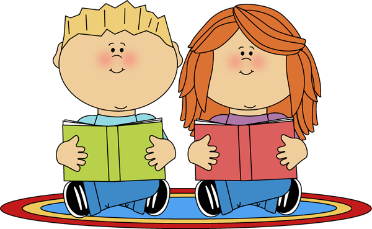 1er Grado Juego de Mesa de Lectura y Escritura para el veranoDirecciones: Durante el verano, por favor complete las actividades de lectura/escritura. 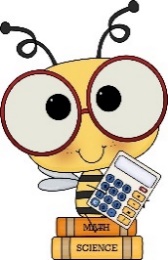 Nombre: _______________________________________      1er Grado Juego 
de Mesa de Matemáticas y Salud para el verano Direcciones: Durante el verano, por favor complete las actividades de matemáticas/salud. 






































Name: _________________________________________			Date: ______________________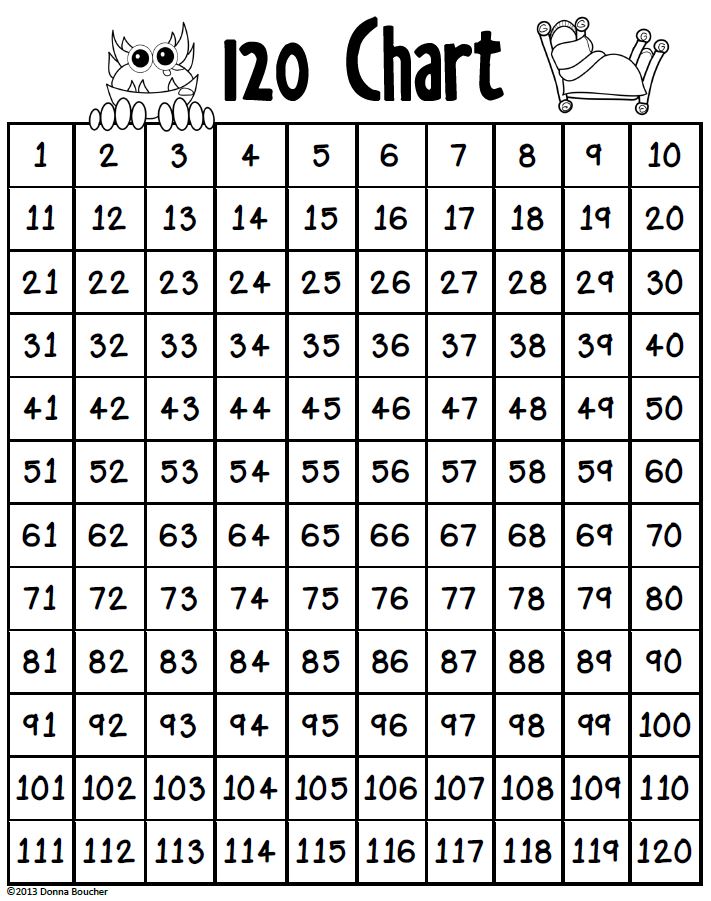 



















________________________________________________________________________________________________________________________Name: _________________________________________			Date: ______________________




















________________________________________________________________________________________________________________________

Name: _________________________________________			Date: ______________________

















________________________________________________________________________________________________________________________

Name: _________________________________________			Date: ______________________

















________________________________________________________________________________________________________________________

Name: _________________________________________			Date: ______________________

















________________________________________________________________________________________________________________________

Name: _________________________________________			Date: ______________________
















________________________________________________________________________________________________________________________

Name: _________________________________________			Date: ______________________

















________________________________________________________________________________________________________________________
Name: _________________________________________			Date: ______________________

















________________________________________________________________________________________________________________________

Name: _________________________________________			Date: ______________________



















________________________________________________________________________________________________________________________
Lea en sus pijamas.Escriba sobre su parte favorita del libroLea un libro con una linterna
Lea un libro sobre animales
Lea dos veces en un díaEscribe sobre su animal favorito
Escuche un libro
Escriba sobre algo que ha hecho este veranoLea un libro de no ficción y comparta dos detalles que aprendió
Léale a un miembro de su familiaQue un adulto le lea un libroLea y dibuje sobre elementos de un libro
Lea un libro chistoso
Haga un cuento de su mente y escriba sobre esoEscriba una carta algún amigo o miembro de su casaLea su libro favorito
Lea un libro afuera en un día soleado
Escriba sobre su película favoritaEscriba sobre algo chistoso que le pasoLea un libro de ficción y cuente sobre los personajes principales a un adultoLéale a un amigo Lea por 20 minutos
Escriba sobre algo que ha acontecido Como una merienda mientras lee
Escriba sobre su familiaPise duro mientras cuenta hasta 120Practique una posición yoga mientras cuentaPractique los factores de (añadir) por 10 minutosHaga un rutina de ejercicio para subir su ritmo cardiacoComa una fruta ricaPractique uno más y uno menosLimpie su cuarto

Baile y cuente hasta 120Cuente por dos

Juegue afuera por 20 minutosCuente por diez
Escriba los números del cero hasta 120Comparta maneras diferentes para hacer diez con un amigoPractique los factores de (restar) por 10 minutosJuegue un juego de matemáticas en la computadoraVaya con un familiar o amigo a caminar por la naturaleza Busque por figuras geométricas en la naturaleza o el cieloCuente por cincoHaga su cama cuando se levanteDescriba un plato nutritivo para almorzarVaya a la piscina o la playa
Cuente cuantos vegetales Ud. come en un díaEscriba un cuento de matemáticas y resuélvaloCuente cuantos pasos Ud. puede tomar hacia atrásHaga una Carrera con su amigo o familiar